Pozvánka - obec Pesvice   na soutěž v rybolovu o nejdelší rybu, která proběhne 28.09.2019 v čase 14:00-16:00hodin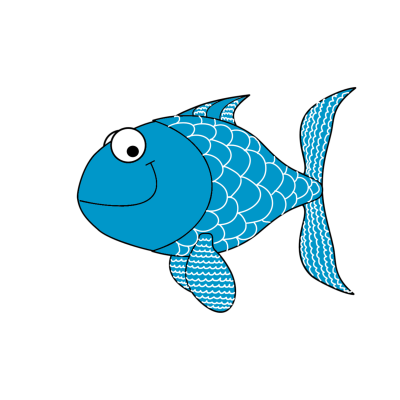 Vyhodnocení a předání cen proběhne na hřišti u táboráku občerstvení zajištěno!(sklo na pití sebou)  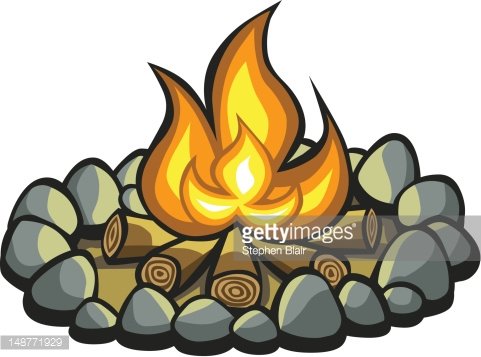 